21ST Annual              STIRLING FAMILY MEMORIAL RANCH RODEO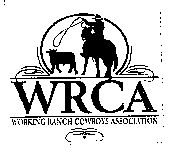 WILD PONY RACESTANLEY COUNTY FAIRGROUNDS---FORT PIERRE, SDSEPTEMBER 16, 2018Entry Fee is $60/team             Entry deadline is SEPTEMBER 7, 20188 teams are accepted, 1st come, 1st serve basisALL TEAM MEMBERS MUST BE 14 and UNDER**ENTRY FEE IS DUE WITH ENTRY**ENTRIES WILL BE RETURNED WITHOUT ACCOMPANYING FEE. NO REFUNDS.Mail completed entry form and entry fee to:Sandy SivertsenPO Box 212Ree Heights, SD 57371605-943-5516 home          605-870-2472 cellOr you can email your entry form to: stirlingfamilyranchrodeo@yahoo.comEntries can be paid on PayPal – Stirling Family Ranch RodeoTeam Name:												CONTESTANT INFORMATIONTeam Captain:Contestant Name						 BIRTHDATE:_____________________Address									Phone				City							State			Zip Code			Email (for team packet)  											       Team Member 2:Contestant Name								BIRTHDATE: ___________Team Member 3:Contestant Name								BIRTHDATE: ___________ALL CONTESTANTS ARE ENCOURAGED TO WEAR PROTECTIVE VESTS and HELMETS.ALL TEAM MEMBERS MUST HAVE A PARENT SIGN THE RELEASE OF LIABILITY FORM!ACCIDENT WAIVER AND RELEASE OF LIABILITYI am aware that a Rodeo is a hazardous activity, and I am participating and/or volunteering in at the Stirling Family Memorial Ranch Rodeo.  The Stirling Family Memorial Ranch Rodeo will be at Stanley County Fairgrounds located at 310 Casey Tibbs St., Fort Pierre, SD on Sunday, September 17, 2017. I am with knowledge of the dangers involved and I hereby agree to accept any and all risks of property damage or personal injury or death.  This waiver and release applies to all events including rodeos or equine events held at the arena, during September 17, 2017. I acknowledge that this rodeo is an extreme test of a person’s physical and mental limits and carries with it the potential for death, serious injury and property loss.  The risks include, but are not limited to, those caused by terrain, facilities, temperature, weather, condition of athletes, equipment, vehicular traffic, actions of other people including but are not limited to, participants, volunteers, spectators, coaches, event officials, and event monitors, and or producer of the event, and lack of hydration.  These risks are not only inherent to participants but are also present for the volunteers. I hereby assume all of the risks of participating and/or volunteering in this event.  I realize that liability may arise from negligence or carelessness on the part of the persons or entities being released, from dangerous or defective equipment or property owned, maintained or controlled by them or because of their possible liability without fault.  I certify that I am physically fit, have sufficiently trained for participation in the event and have not advised otherwise by a qualified medical person that I cannot participate. I acknowledge that this Accident Waiver and Release of Liability form will be used by the event holder, sponsors, and organizers in events in which I may participate and that it will govern my actions and responsibilities at said events.  I am responsible for any and all medical expenses incurred during my participation in the rodeo.In consideration of my application and permitting me to participate in this event, I hereby take action for myself, my executors, guardians, administrators, heirs, next of kin, parents, successors, and assigns as follows:Waive, release and discharge from any and all liability for my death, disability, personal injury, property damage, property theft or actions of any kind which may hereafter accrue to me or my traveling to and from this event, the organizer and the following entities or persons: Stirling Family Memorial Ranch Rodeo, all Stirling Family Members, Stanley County Fairgrounds, and their directors, officers, employees, volunteers, representatives, and agents, the event holders, event sponsors, event directors, event volunteers, and event officials.Indemnify and hold harmless the entities or persons mentioned in this paragraph from any and all liabilities or claims made by other individuals or entities as a result of my or any actions during this event.I hereby consent to medical treatment, which may be deemed advisable in the event of injury, accident and/or illness during this event from emergency personnel, the local hospital and its medical staff and physicians.I understand that at this event or related activities, I may be photographed.  I agree to allow my photo, video or film likeness to be used for any legitimate purpose by the event holders, producers, sponsors, organizers and/or assigns.My signature below signifies understanding of the above release and waiver of responsibility._____________________________			_________________________________Participant Name						Parent Name________________________________			____________________________________Participant Signature					Parent Signature________________________________			____________________________________Date								DateNotary________________________________Notary Name________________________________Notary Signature________________________________Date________________________________License Number and Expiration Date